Supplementary materials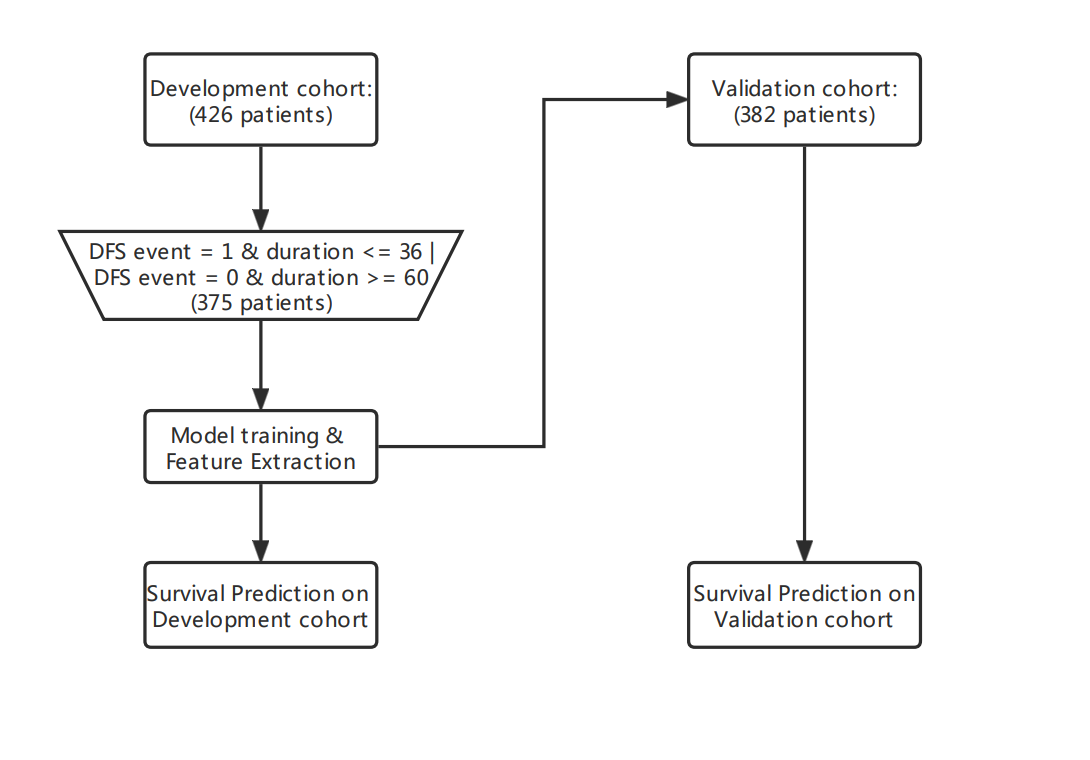 Supplementary Figure 1. Schematic flow chart of the study procedure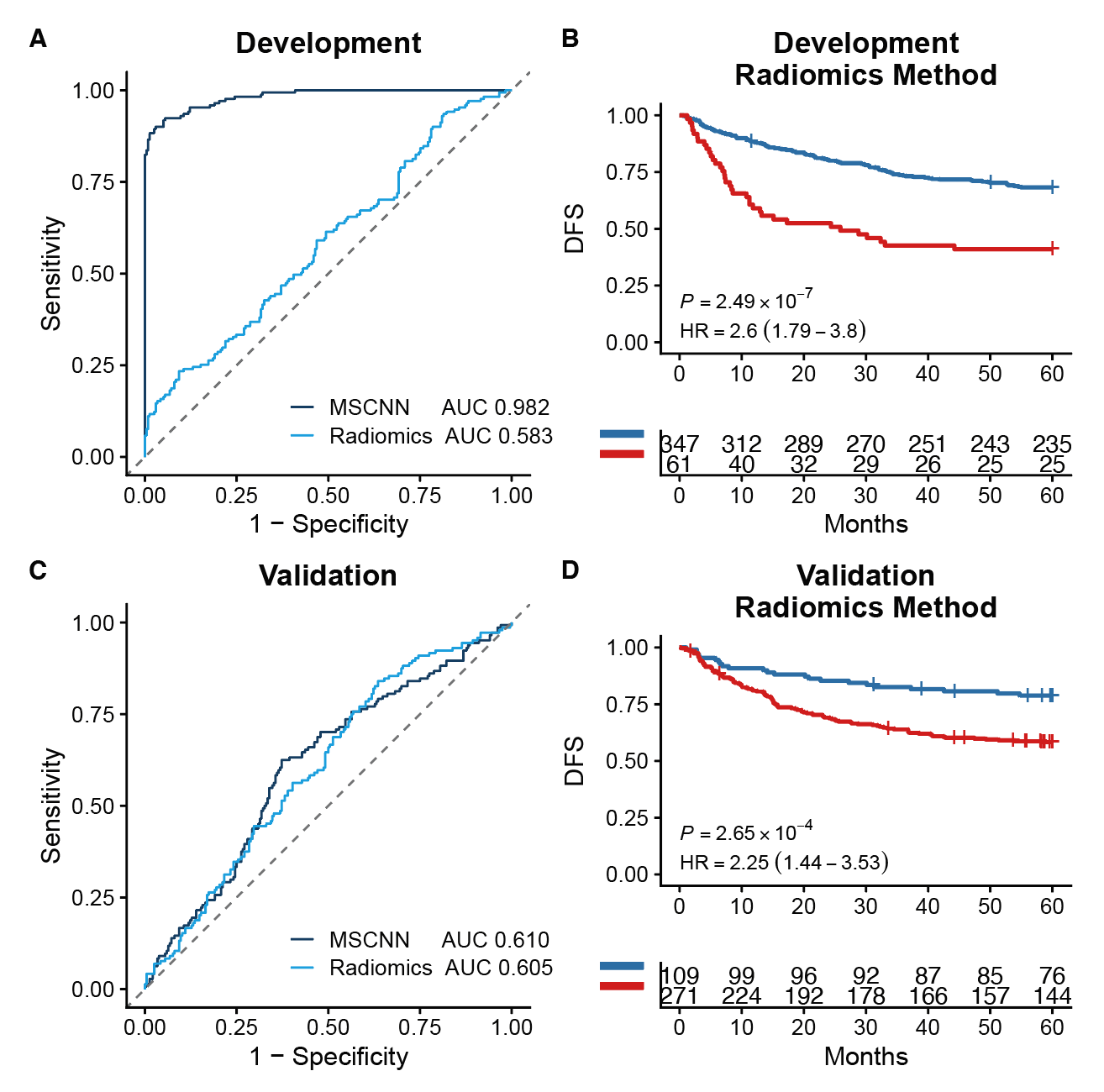 Supplementary Figure 2. MSDL Method vs. Radiomics Method. Kaplan-Meier curves for high recurrence risk and low recurrence risk patients predicted by Radiomics method in the development cohort (B) and validation cohort (D). Comparison between 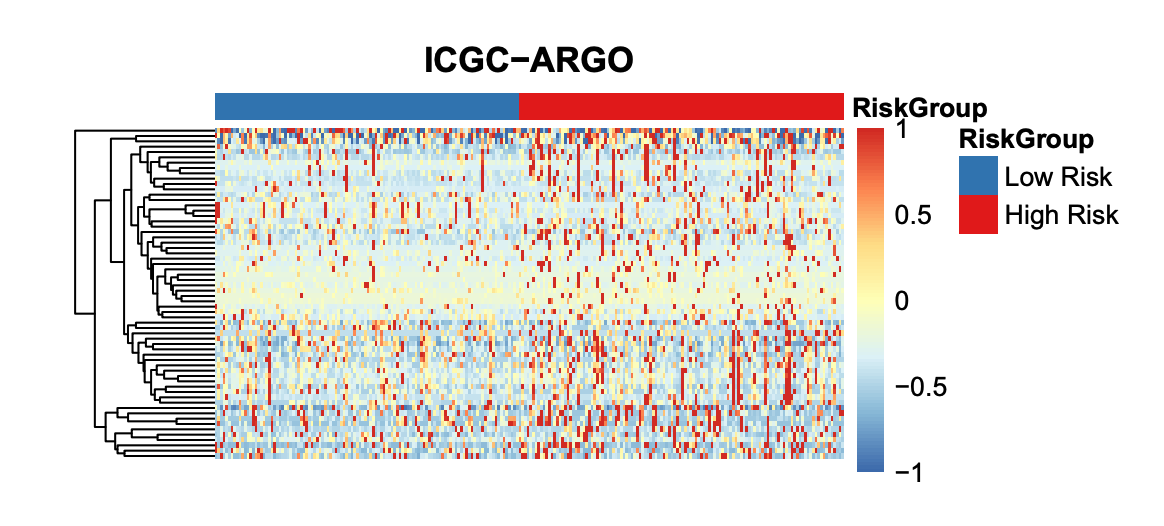 Supplementary Figure 3. Heatmap of different expression genes between high and low risk groupSupplementary Table 1. The risk groups and CT signature of CRC patients in this study.TuominIDCohortCT-signatureRisk_groupGene-DataA028Development0.9994 High RiskNoA029Development0.9999 High RiskNoA055Development0.0431 Low RiskNoA057Development0.9998 High RiskNoA054Development0.0361 Low RiskNoA058Development0.0086 Low RiskNoA051Development0.0629 Low RiskNoA062Development0.5374 High RiskNoA063Development0.0434 Low RiskNoA064Development0.2336 Low RiskNoA065Development0.4640 Low RiskNoA056Development0.0642 Low RiskNoA066Development0.9998 High RiskNoA060Development1.0000 High RiskNoA061Development0.0327 Low RiskNoA030Development0.9997 High RiskNoA031Development0.0473 Low RiskNoA033Development0.0544 Low RiskNoA032Development0.1827 Low RiskNoA034Development0.2906 Low RiskNoA036Development0.9994 High RiskNoA039Development0.9998 High RiskNoA040Development0.0403 Low RiskNoA041Development0.9997 High RiskNoA043Development0.9991 High RiskNoA035Development0.9991 High RiskNoA037Development0.0800 Low RiskNoA046Development0.4452 Low RiskNoA048Development0.1267 Low RiskNoA042Development0.1322 Low RiskNoA044Development0.0280 Low RiskNoA045Development0.5189 High RiskNoA047Development0.9998 High RiskNoA050Development0.0788 Low RiskNoA053Development0.9998 High RiskNoA052Development0.9999 High RiskNoA067Development0.9983 High RiskNoA106Development0.0393 Low RiskNoA107Development0.4767 Low RiskNoA111Development0.0179 Low RiskYesA112Development0.2121 Low RiskNoA113Development0.9980 High RiskYesA114Development0.2132 Low RiskNoA110Development0.0265 Low RiskNoA109Development0.0289 Low RiskNoA117Development0.0244 Low RiskNoA119Development0.0335 Low RiskYesA116Development0.1758 Low RiskNoA120Development0.0277 Low RiskNoA122Development0.0193 Low RiskNoA001Development0.0596 Low RiskNoA002Development1.0000 High RiskYesA121Development0.9997 High RiskNoA118Development0.0196 Low RiskNoA071Development0.0355 Low RiskNoA070Development0.0297 Low RiskNoA069Development1.0000 High RiskNoA072Development0.0285 Low RiskNoA068Development0.9999 High RiskNoA074Development0.0396 Low RiskNoA077Development0.0380 Low RiskNoA076Development0.9965 High RiskNoA078Development0.0720 Low RiskNoA073Development0.0103 Low RiskNoA079Development0.0484 Low RiskNoA080Development0.9948 High RiskNoA075Development0.4236 Low RiskNoA083Development0.9966 High RiskNoA085Development0.0409 Low RiskNoA082Development0.0289 Low RiskNoA086Development0.0245 Low RiskNoA087Development0.0763 Low RiskNoA084Development0.0266 Low RiskNoA088Development0.0284 Low RiskNoA089Development0.0368 Low RiskNoA081Development0.9438 High RiskNoA092Development0.0364 Low RiskNoA094Development0.9999 High RiskNoA091Development0.9996 High RiskNoA096Development0.9999 High RiskNoA097Development0.0433 Low RiskNoA095Development0.9997 High RiskNoA099Development0.0949 Low RiskNoA100Development0.1271 Low RiskNoA098Development0.1813 Low RiskNoA102Development0.0300 Low RiskNoA101Development0.0384 Low RiskNoA103Development0.8581 High RiskNoA104Development0.0366 Low RiskNoA124Development0.9999 High RiskNoA125Development0.0224 Low RiskNoA123Development0.0203 Low RiskYesA126Development0.2738 Low RiskNoA022Development0.0562 Low RiskYesA142Development0.0198 Low RiskNoA145Development0.1086 Low RiskYesA143Development0.9995 High RiskNoA144Development0.9987 High RiskYesA146Development1.0000 High RiskYesA141Development0.0202 Low RiskNoA147Development0.0199 Low RiskYesA150Development0.0192 Low RiskNoA153Development0.0758 Low RiskYesA154Development0.0720 Low RiskYesA155Development0.0378 Low RiskYesA148Development0.0702 Low RiskYesA151Development0.0512 Low RiskYesA149Development0.2958 Low RiskYesA152Development0.0945 Low RiskYesA127Development0.1107 Low RiskNoA129Development0.2952 Low RiskNoA130Development0.0447 Low RiskNoA128Development0.1325 Low RiskNoA131Development0.0331 Low RiskNoA049Development1.0000 High RiskNoA132Development0.1006 Low RiskNoA003Development0.0155 Low RiskNoA133Development0.9996 High RiskNoA134Development0.9993 High RiskNoA135Development0.0324 Low RiskNoA137Development0.1152 Low RiskYesA136Development0.9990 High RiskYesA139Development0.0394 Low RiskNoA138Development0.0388 Low RiskNoA140Development0.9994 High RiskNoA157Development0.4539 Low RiskNoA158Development0.9987 High RiskNoA159Development0.9999 High RiskYesA160Development0.9964 High RiskYesA162Development0.0678 Low RiskYesA156Development0.0529 Low RiskYesA230Development0.0571 Low RiskNoA231Development0.1473 Low RiskNoA232Development0.9999 High RiskNoA233Development0.0119 Low RiskYesA234Development0.9996 High RiskYesA236Development0.0282 Low RiskYesA239Development0.0704 Low RiskYesA240Development0.0364 Low RiskYesA241Development0.0456 Low RiskNoA237Development1.0000 High RiskNoA238Development0.9999 High RiskYesA243Development0.0357 Low RiskNoA244Development0.0157 Low RiskNoA242Development0.0372 Low RiskNoA013Development0.2000 Low RiskNoA014Development0.0655 Low RiskYesA235Development0.8138 High RiskYesA012Development0.9989 High RiskYesA246Development1.0000 High RiskNoA253Development0.0667 Low RiskNoA254Development0.0321 Low RiskNoA245Development0.0415 Low RiskNoA258Development1.0000 High RiskNoA247Development0.0610 Low RiskNoA256Development1.0000 High RiskNoA257Development0.9999 High RiskNoA259Development0.0775 Low RiskNoA260Development0.0580 Low RiskNoA023Development0.0572 Low RiskNoA251Development0.0266 Low RiskYesA250Development0.9991 High RiskNoA252Development0.9996 High RiskYesA255Development0.9999 High RiskYesA248Development0.0467 Low RiskYesA163Development0.9991 High RiskYesA164Development0.0667 Low RiskYesA165Development0.9997 High RiskYesA166Development0.9999 High RiskYesA168Development0.9999 High RiskYesA006Development0.0651 Low RiskYesA170Development0.9733 High RiskNoA171Development0.0482 Low RiskNoA172Development0.0228 Low RiskNoA174Development0.9998 High RiskNoA173Development0.0347 Low RiskYesA176Development0.0338 Low RiskNoA175Development0.0452 Low RiskNoA177Development0.1485 Low RiskNoA167Development0.0799 Low RiskYesA161Development0.0296 Low RiskYesA169Development0.0349 Low RiskNoA180Development0.1290 Low RiskYesA181Development0.0276 Low RiskNoA183Development0.0429 Low RiskNoA184Development0.0329 Low RiskNoA182Development0.0264 Low RiskNoA186Development0.1366 Low RiskNoA178Development0.1284 Low RiskNoA008Development0.0196 Low RiskYesA189Development0.0666 Low RiskNoA190Development0.9998 High RiskNoA191Development0.9999 High RiskNoA192Development0.0339 Low RiskNoA193Development0.1784 Low RiskYesA194Development0.9997 High RiskNoA185Development0.0354 Low RiskNoA187Development0.9998 High RiskNoA188Development0.9996 High RiskNoA196Development0.9983 High RiskNoA195Development0.0504 Low RiskNoA199Development0.0133 Low RiskYesA202Development0.0216 Low RiskNoA201Development0.0326 Low RiskNoA197Development0.0142 Low RiskNoA204Development0.9993 High RiskYesA205Development0.0367 Low RiskNoA206Development0.0607 Low RiskNoA021Development0.9976 High RiskNoA208Development1.0000 High RiskNoA209Development0.9998 High RiskNoA210Development1.0000 High RiskNoA212Development0.0602 Low RiskNoA211Development0.0432 Low RiskNoA214Development0.0361 Low RiskNoA216Development0.2100 Low RiskYesA010Development0.0453 Low RiskYesA207Development0.2839 Low RiskNoA213Development0.0508 Low RiskNoA219Development0.0331 Low RiskNoA215Development0.0210 Low RiskYesA217Development1.0000 High RiskNoA220Development0.9995 High RiskNoA011Development0.0887 Low RiskYesA221Development0.9994 High RiskYesA222Development0.0220 Low RiskNoA218Development0.0856 Low RiskYesA223Development0.9986 High RiskYesA224Development1.0000 High RiskYesA226Development0.0347 Low RiskYesA225Development0.0343 Low RiskYesA227Development0.0339 Low RiskNoA228Development0.9997 High RiskNoA229Development0.4415 Low RiskNoA261Development0.0445 Low RiskNoA262Development0.0313 Low RiskYesA263Development0.1385 Low RiskNoA331Development0.0391 Low RiskNoA332Development0.9982 High RiskNoA324Development0.9999 High RiskNoA333Development0.0297 Low RiskNoA334Development0.0221 Low RiskNoA335Development0.0783 Low RiskNoC073Development0.0208 Low RiskNoB086Development0.0242 Low RiskNoC074Development0.6907 High RiskNoB087Development0.0886 Low RiskNoA329Development0.0671 Low RiskNoC072Development0.0109 Low RiskNoA265Development0.0594 Low RiskYesA266Development0.0243 Low RiskYesA267Development0.1873 Low RiskNoA015Development0.0180 Low RiskYesA016Development0.0366 Low RiskYesA269Development0.9996 High RiskNoA276Development0.9995 High RiskYesA277Development0.0161 Low RiskYesA278Development1.0000 High RiskYesA275Development0.9997 High RiskNoA264Development0.9930 High RiskNoA279Development0.0167 Low RiskNoA017Development0.0681 Low RiskYesA280Development0.1405 Low RiskYesA281Development0.0217 Low RiskYesA282Development0.0107 Low RiskYesA283Development0.0145 Low RiskYesA270Development0.9999 High RiskNoA271Development0.0322 Low RiskNoA272Development0.9999 High RiskNoA273Development0.8414 High RiskNoA274Development0.0178 Low RiskNoA285Development1.0000 High RiskYesA286Development0.9825 High RiskYesA287Development0.0436 Low RiskYesA284Development0.0353 Low RiskYesA294Development0.0407 Low RiskYesA295Development0.0199 Low RiskYesA293Development0.0417 Low RiskYesA297Development0.0424 Low RiskYesA296Development0.9960 High RiskYesA289Development0.4113 Low RiskNoA290Development0.0208 Low RiskYesA298Development0.9995 High RiskYesA300Development0.1075 Low RiskYesA301Development0.0287 Low RiskYesA291Development0.6541 High RiskYesA299Development0.1238 Low RiskYesA292Development0.1395 Low RiskNoA304Development0.0084 Low RiskYesA303Development0.9999 High RiskYesA307Development0.0609 Low RiskNoA308Development0.0304 Low RiskYesA302Development0.0200 Low RiskYesA314Development0.0809 Low RiskNoA288Development0.9997 High RiskNoA313Development0.0294 Low RiskNoA315Development0.0544 Low RiskNoA312Development0.9998 High RiskYesA018Development0.7554 High RiskNoA318Development0.1923 Low RiskYesA316Development0.9999 High RiskYesA320Development0.0336 Low RiskYesA317Development0.9982 High RiskNoA319Development0.9945 High RiskYesA020Development0.9997 High RiskYesA309Development0.7788 High RiskYesA311Development0.7510 High RiskYesA322Development0.1681 Low RiskYesA019Development1.0000 High RiskYesA310Development0.9998 High RiskYesA328Development0.9995 High RiskYesA330Development0.9999 High RiskNoA326Development0.9999 High RiskYesA323Development1.0000 High RiskYesA325Development1.0000 High RiskYesA321Development0.4079 Low RiskYesA327Development0.0862 Low RiskYesC075Development0.9996 High RiskNoB090Development0.8387 High RiskNoC076Development0.9999 High RiskNoB091Development0.9999 High RiskNoB088Development0.0468 Low RiskNoC158Development0.0616 Low RiskNoC160Development0.0605 Low RiskNoB108Development0.1093 Low RiskNoC162Development0.1007 Low RiskNoC163Development0.0530 Low RiskNoC169Development0.9999 High RiskNoC167Development0.1615 Low RiskNoB110Development0.0207 Low RiskNoB111Development0.9998 High RiskNoB112Development0.0261 Low RiskNoC121Development0.9994 High RiskNoA339Development0.9999 High RiskNoC171Development0.0251 Low RiskNoC170Development0.0514 Low RiskNoC161Development0.0219 Low RiskNoA340Development0.9997 High RiskNoC173Development0.9999 High RiskNoC174Development0.0529 Low RiskNoB106Development0.0363 Low RiskNoC155Development0.0446 Low RiskNoC157Development0.0794 Low RiskNoA338Development0.9999 High RiskYesA349Development0.9998 High RiskNoA341Development0.1177 Low RiskNoA342Development0.9998 High RiskYesC178Development0.8561 High RiskNoB114Development0.9999 High RiskNoA350Development1.0000 High RiskNoA352Development0.9998 High RiskYesA347Development0.0578 Low RiskNoA351Development1.0000 High RiskYesA354Development0.0400 Low RiskYesA355Development0.0518 Low RiskNoA356Development0.0183 Low RiskNoB117Development0.9999 High RiskNoC148Development0.9986 High RiskNoA348Development0.0710 Low RiskNoC077Development0.0552 Low RiskNoC078Development0.0201 Low RiskNoB089Development0.9954 High RiskNoC082Development0.0238 Low RiskNoC085Development0.9924 High RiskNoB085Development0.0315 Low RiskNoC086Development0.0428 Low RiskNoC087Development0.9995 High RiskNoC088Development0.0488 Low RiskNoC080Development0.0526 Low RiskNoB094Development0.9999 High RiskNoB093Development0.7890 High RiskNoC092Development0.0874 Low RiskNoC093Development0.0563 Low RiskNoC090Development0.0273 Low RiskNoC094Development0.0376 Low RiskNoB095Development0.0443 Low RiskNoC096Development0.0438 Low RiskNoB092Development0.1590 Low RiskNoC098Development0.0372 Low RiskNoB096Development0.9993 High RiskNoC099Development0.0388 Low RiskNoC101Development0.0408 Low RiskNoC100Development0.0345 Low RiskNoC091Development0.0292 Low RiskNoC104Development0.9996 High RiskNoB098Development0.0449 Low RiskNoC103Development0.0183 Low RiskNoC107Development0.9999 High RiskNoC108Development0.9998 High RiskNoC106Development0.0424 Low RiskNoC105Development0.9998 High RiskNoB100Development0.0594 Low RiskNoC112Development0.0513 Low RiskNoC111Development0.0439 Low RiskNoC109Development0.9998 High RiskNoC110Development0.0799 Low RiskNoB099Development0.0262 Low RiskNoC113Development0.8127 High RiskNoC115Development0.9997 High RiskNoC117Development0.9998 High RiskNoC081Development0.9999 High RiskNoC116Development0.0313 Low RiskNoC114Development0.9999 High RiskNoC120Development0.0302 Low RiskNoC123Development0.9999 High RiskNoC127Development0.1023 Low RiskNoA336Development0.9999 High RiskNoC128Development0.0363 Low RiskNoC136Development0.0320 Low RiskNoA337Development0.0199 Low RiskNoA268Development0.9999 High RiskNoB102Development0.0265 Low RiskNoB101Development0.0568 Low RiskNoB103Development0.9998 High RiskNoC138Development0.0181 Low RiskNoB104Development0.0617 Low RiskNoB105Development0.9993 High RiskNoC154Development0.0329 Low RiskNoC152Development0.0237 Low RiskNoC151Development0.9999 High RiskNoC156Development0.9999 High RiskNoB107Development0.5289 High RiskNoC153Development1.0000 High RiskNoC140Development0.9079 High RiskNoC141Development0.0623 Low RiskNoC143Development0.0540 Low RiskNoB120Validation0.9928 High RiskNoA361Validation0.9994 High RiskNoB122Validation0.0350 Low RiskNoB124Validation0.0447 Low RiskYesB123Validation0.3732 Low RiskNoA362Validation0.0126 Low RiskNoA364Validation0.5713 High RiskNoA357Validation0.1964 Low RiskYesA358Validation0.4958 Low RiskNoA360Validation0.8989 High RiskNoB118Validation0.5881 High RiskNoA359Validation0.0523 Low RiskYesB113Validation0.9974 High RiskNoB119Validation0.0676 Low RiskNoA249Validation0.9962 High RiskNoC046Validation0.0803 Low RiskNoC047Validation0.9209 High RiskNoC050Validation0.0711 Low RiskNoC048Validation0.9817 High RiskNoC049Validation0.8723 High RiskNoC043Validation0.1826 Low RiskNoC045Validation0.8562 High RiskNoC053Validation0.0318 Low RiskNoA389Validation0.2938 Low RiskNoC054Validation0.0248 Low RiskNoC059Validation0.6686 High RiskNoC055Validation0.0679 Low RiskNoC056Validation0.7912 High RiskNoC060Validation0.0861 Low RiskNoC051Validation0.7209 High RiskNoC052Validation0.0478 Low RiskNoC061Validation0.7232 High RiskNoC062Validation0.9953 High RiskNoC064Validation0.0583 Low RiskNoC057Validation0.0661 Low RiskNoC347Validation0.0360 Low RiskNoC065Validation0.0355 Low RiskNoC345Validation0.1431 Low RiskNoC351Validation0.3212 Low RiskNoC063Validation0.6984 High RiskNoA365Validation0.2726 Low RiskNoA368Validation0.0215 Low RiskNoB001Validation0.1845 Low RiskNoB002Validation0.9856 High RiskNoA343Validation0.9982 High RiskYesA367Validation0.4357 Low RiskNoA372Validation0.7820 High RiskYesA373Validation0.1519 Low RiskYesA371Validation0.9971 High RiskNoA370Validation0.9086 High RiskYesA374Validation0.1202 Low RiskNoC159Validation0.9947 High RiskNoB121Validation0.0233 Low RiskNoA369Validation0.1115 Low RiskNoA363Validation0.9922 High RiskNoB003Validation0.9859 High RiskNoA375Validation0.1021 Low RiskYesA376Validation0.9985 High RiskNoB004Validation0.1309 Low RiskNoA366Validation0.0978 Low RiskNoA377Validation0.3357 Low RiskYesA385Validation0.9338 High RiskYesA384Validation0.5829 High RiskNoA381Validation0.9457 High RiskNoB007Validation0.9983 High RiskNoC119Validation0.9019 High RiskNoA383Validation0.8568 High RiskYesB006Validation0.1269 Low RiskYesB012Validation0.0265 Low RiskNoB008Validation0.9813 High RiskNoB115Validation0.7476 High RiskNoB005Validation0.8857 High RiskYesB011Validation0.8731 High RiskYesB013Validation0.7493 High RiskNoB009Validation0.9667 High RiskNoB016Validation0.3905 Low RiskNoB014Validation0.3199 Low RiskYesB020Validation0.0893 Low RiskYesB015Validation0.6157 High RiskNoB017Validation0.1575 Low RiskYesB018Validation0.9572 High RiskYesB022Validation0.9941 High RiskYesB023Validation0.1804 Low RiskYesB021Validation0.8929 High RiskYesB024Validation0.9974 High RiskYesA379Validation0.1637 Low RiskNoA380Validation0.2590 Low RiskYesA378Validation0.8391 High RiskNoA382Validation0.0877 Low RiskNoA305Validation0.0725 Low RiskYesB029Validation0.4129 Low RiskYesB032Validation0.7404 High RiskYesB035Validation0.9716 High RiskYesB037Validation0.8772 High RiskYesB038Validation0.2891 Low RiskNoB040Validation0.0573 Low RiskYesB046Validation0.8984 High RiskYesB047Validation0.0390 Low RiskYesB025Validation0.1145 Low RiskNoB027Validation0.9340 High RiskNoB036Validation0.2595 Low RiskYesB049Validation0.9327 High RiskNoB041Validation0.9718 High RiskNoB048Validation0.2528 Low RiskYesB010Validation0.0349 Low RiskYesB028Validation0.0157 Low RiskNoB052Validation0.9994 High RiskNoB053Validation0.1791 Low RiskNoB055Validation0.0854 Low RiskNoB039Validation0.3811 Low RiskYesB051Validation0.7595 High RiskNoB054Validation0.9995 High RiskYesC236Validation0.0578 Low RiskNoB050Validation0.0956 Low RiskYesB056Validation0.9945 High RiskNoB057Validation0.9166 High RiskYesB058Validation0.0687 Low RiskNoB026Validation0.7345 High RiskYesB030Validation0.7081 High RiskNoB033Validation0.8428 High RiskYesB019Validation0.3754 Low RiskYesB031Validation0.4834 Low RiskNoB034Validation0.3869 Low RiskYesA353Validation0.7187 High RiskNoB061Validation0.9941 High RiskNoB062Validation0.0581 Low RiskNoB067Validation0.9153 High RiskYesB071Validation0.9453 High RiskYesA346Validation0.9988 High RiskYesB074Validation0.9912 High RiskNoB076Validation0.7427 High RiskNoB073Validation0.3202 Low RiskYesB077Validation0.9970 High RiskNoB079Validation0.7598 High RiskNoB075Validation0.1514 Low RiskYesB078Validation0.3543 Low RiskNoB081Validation0.1446 Low RiskYesC247Validation0.9918 High RiskNoB127Validation0.4910 Low RiskYesB080Validation0.1514 Low RiskYesB082Validation0.6832 High RiskYesB128Validation0.7048 High RiskYesB044Validation0.9919 High RiskYesB125Validation0.9955 High RiskYesB129Validation0.9980 High RiskYesC256Validation0.0175 Low RiskYesB042Validation0.4463 Low RiskNoB045Validation0.9988 High RiskYesB130Validation0.1245 Low RiskYesB133Validation0.6214 High RiskYesC253Validation0.1608 Low RiskNoB060Validation0.5130 High RiskNoA345Validation0.0256 Low RiskYesB064Validation0.1776 Low RiskNoB059Validation0.7944 High RiskYesB063Validation0.5930 High RiskYesB065Validation0.3984 Low RiskYesB066Validation0.0269 Low RiskYesB068Validation0.9852 High RiskNoB070Validation0.9996 High RiskNoB072Validation0.0891 Low RiskYesB069Validation0.8449 High RiskNoC242Validation0.0570 Low RiskNoB136Validation0.9998 High RiskYesB137Validation0.9077 High RiskYesB140Validation0.0605 Low RiskYesB134Validation0.0191 Low RiskNoB144Validation0.9972 High RiskNoB149Validation0.9582 High RiskYesB152Validation0.0285 Low RiskYesB145Validation0.0619 Low RiskNoB147Validation0.0188 Low RiskYesB146Validation0.3938 Low RiskYesB148Validation0.0903 Low RiskNoB151Validation0.3558 Low RiskYesB150Validation0.3464 Low RiskYesB153Validation0.9364 High RiskYesB156Validation0.5042 High RiskYesA386Validation0.9811 High RiskYesB154Validation0.4754 Low RiskNoC263Validation0.3667 Low RiskNoB155Validation0.1070 Low RiskYesB083Validation0.7926 High RiskNoC254Validation0.0377 Low RiskYesB135Validation0.2485 Low RiskYesB138Validation0.0175 Low RiskNoB141Validation0.1947 Low RiskNoB043Validation0.2748 Low RiskYesB143Validation0.5713 High RiskYesB139Validation0.9569 High RiskYesB142Validation0.8166 High RiskYesB157Validation0.9930 High RiskNoB158Validation0.6104 High RiskYesB159Validation0.0274 Low RiskNoB162Validation0.4925 Low RiskNoB167Validation0.9635 High RiskNoB170Validation0.2312 Low RiskNoB169Validation0.0487 Low RiskYesB174Validation0.0876 Low RiskNoB171Validation0.2614 Low RiskNoB172Validation0.3289 Low RiskNoB175Validation0.8723 High RiskNoB165Validation0.0282 Low RiskYesB176Validation0.9976 High RiskNoB173Validation0.8251 High RiskNoC068Validation0.7688 High RiskNoC069Validation0.5363 High RiskNoC066Validation0.0810 Low RiskYesC071Validation0.2735 Low RiskNoC002Validation0.9084 High RiskNoB177Validation0.0408 Low RiskYesC067Validation0.5791 High RiskNoC070Validation0.9167 High RiskNoB160Validation0.1884 Low RiskYesB164Validation0.0319 Low RiskNoC006Validation0.2106 Low RiskNoC003Validation0.9951 High RiskNoB166Validation0.0403 Low RiskNoB168Validation0.8971 High RiskYesB163Validation0.9966 High RiskNoC010Validation0.9447 High RiskNoC011Validation0.0397 Low RiskNoC012Validation0.0472 Low RiskNoC015Validation0.3007 Low RiskNoC016Validation0.9278 High RiskNoC014Validation0.5624 High RiskNoC017Validation0.1205 Low RiskNoC018Validation0.0303 Low RiskNoC019Validation0.0686 Low RiskNoC020Validation0.1066 Low RiskNoC022Validation0.9996 High RiskNoC024Validation0.2787 Low RiskNoC302Validation0.5432 High RiskNoC025Validation0.9803 High RiskNoC032Validation0.4893 Low RiskNoC028Validation0.7043 High RiskNoC026Validation0.1114 Low RiskNoC035Validation0.2344 Low RiskNoC021Validation0.1242 Low RiskNoC023Validation0.9952 High RiskNoC027Validation0.1375 Low RiskNoC037Validation0.9977 High RiskNoC030Validation0.8386 High RiskNoC004Validation0.3900 Low RiskNoC008Validation0.1834 Low RiskNoC013Validation0.9415 High RiskNoC005Validation0.7151 High RiskNoC007Validation0.9896 High RiskNoC009Validation0.4655 Low RiskNoC029Validation0.0361 Low RiskNoC031Validation0.9574 High RiskNoC039Validation0.9546 High RiskNoC038Validation0.2350 Low RiskNoC041Validation0.9355 High RiskNoC036Validation0.5410 High RiskNoC040Validation0.0387 Low RiskNoC042Validation0.3232 Low RiskNoC307Validation0.2258 Low RiskNoC033Validation0.9769 High RiskNoC044Validation0.0861 Low RiskNoB131Validation0.4148 Low RiskNoC001Validation0.8941 High RiskNoC034Validation0.0610 Low RiskNoC363Validation0.6943 High RiskYesC357Validation0.9028 High RiskNoB206Validation0.4480 Low RiskNoB207Validation0.9784 High RiskNoC631Validation0.2967 Low RiskYesB203Validation0.0588 Low RiskNoB209Validation0.3127 Low RiskNoB208Validation0.5090 High RiskNoB210Validation0.9966 High RiskNoB211Validation0.9591 High RiskNoB212Validation0.4641 Low RiskNoB213Validation0.1401 Low RiskNoB215Validation0.5955 High RiskNoB217Validation0.9053 High RiskNoB220Validation0.7923 High RiskNoB221Validation0.6898 High RiskNoB222Validation0.3758 Low RiskNoB219Validation0.1259 Low RiskNoB223Validation0.1179 Low RiskNoB216Validation0.6620 High RiskNoC672Validation0.0260 Low RiskYesB218Validation0.9983 High RiskNoB214Validation0.8199 High RiskNoC694Validation0.1127 Low RiskYesC058Validation0.2179 Low RiskNoC377Validation0.0687 Low RiskNoA390Validation0.9993 High RiskNoC374Validation0.0254 Low RiskNoC381Validation0.9445 High RiskNoC385Validation0.1770 Low RiskNoC391Validation0.1796 Low RiskNoC392Validation0.0290 Low RiskNoC396Validation0.0958 Low RiskNoC400Validation0.1955 Low RiskNoC409Validation0.8060 High RiskNoC418Validation0.0530 Low RiskNoC393Validation0.9965 High RiskNoC433Validation0.0650 Low RiskNoC436Validation0.6070 High RiskNoC444Validation0.1839 Low RiskNoC434Validation0.1265 Low RiskNoC456Validation0.3545 Low RiskNoC461Validation0.1328 Low RiskNoC460Validation0.1453 Low RiskNoC463Validation0.5041 High RiskNoC467Validation0.0348 Low RiskNoC424Validation0.3093 Low RiskNoC428Validation0.8879 High RiskYesC499Validation0.0831 Low RiskNoC495Validation0.1938 Low RiskNoC498Validation0.3303 Low RiskNoC503Validation0.0388 Low RiskNoC511Validation0.9819 High RiskNoC501Validation0.9949 High RiskNoC475Validation0.4351 Low RiskNoC488Validation0.0987 Low RiskNoC520Validation0.1097 Low RiskNoC507Validation0.9977 High RiskNoC509Validation0.1016 Low RiskNoC504Validation0.1222 Low RiskNoC515Validation0.7645 High RiskNoC526Validation0.1797 Low RiskNoC470Validation0.9919 High RiskNoC479Validation0.0285 Low RiskYesC474Validation0.5704 High RiskNoC522Validation0.0553 Low RiskNoC532Validation0.3156 Low RiskNoC528Validation0.6760 High RiskNoC549Validation0.2065 Low RiskNoC556Validation0.9051 High RiskNoB178Validation0.4240 Low RiskNoC513Validation0.8760 High RiskNoB182Validation0.5688 High RiskNoB184Validation0.9742 High RiskNoC530Validation0.5172 High RiskNoC540Validation0.8357 High RiskNoC543Validation0.2696 Low RiskNoB183Validation0.0608 Low RiskNoB185Validation0.0891 Low RiskNoB186Validation0.7309 High RiskNoB187Validation0.7044 High RiskNoB188Validation0.4949 Low RiskNoB189Validation0.4421 Low RiskNoB193Validation0.0740 Low RiskNoB192Validation0.4915 Low RiskNoB194Validation0.9542 High RiskNoB179Validation0.9996 High RiskNoB195Validation0.9872 High RiskNoB196Validation0.9893 High RiskNoB204Validation0.0442 Low RiskNoC118Validation0.3041 Low RiskNoB191Validation0.9804 High RiskNoB200Validation0.9107 High RiskNoB201Validation0.4933 Low RiskNoB202Validation0.0529 Low RiskNoB197Validation0.9908 High RiskNoC448Validation0.8102 High RiskNoB199Validation0.8145 High RiskNoB116Validation0.0275 Low RiskNoC833Validation0.9886 High RiskNoC757Validation0.0861 Low RiskNoC866Validation0.9973 High RiskYesC872Validation0.5868 High RiskYesB126Validation0.0502 Low RiskNoC795Validation0.1725 Low RiskYesD405Validation0.8758 High RiskYesD406Validation0.0665 Low RiskYesD408Validation0.8909 High RiskYesD407Validation0.6425 High RiskYesC960Validation0.3014 Low RiskYesC962Validation0.9921 High RiskYesC963Validation0.2435 Low RiskYesC964Validation0.1290 Low RiskYesC965Validation0.9488 High RiskYesC966Validation0.3589 Low RiskNoB132Validation0.8929 High RiskNoD413Validation0.6411 High RiskYesD411Validation0.7786 High RiskYesD412Validation0.9124 High RiskYes